Mr J Gallagher & Ms Dunne 2nd Class Week 3 and Easter Break WorkEncourage your child to spend some time each day at school work. Encourage them to do some mental maths and reading each day.There is no pressure to complete all the work,  only spent a set amount of time each day at their school work.Stay safeMy Read at Home Book 2     https://www.cjfallon.ie/   Week 24 pages 93-96See document  Using cjfallons for Read at HomeAsk your child to read a story each day and discuss the answers with a parentMaster your Maths Week week 27€1 subtraction worksheet€2 subtraction worksheetBusy at Maths pages126-131Small World 2 pages 68,68,70,71Grow in Love pages 34,35,40,41,42,43https://www.youtube.com/watch?v=HnUs5s33iqwask your child to watch and join in and say/sing the prayerhttps://www.youtube.com/watch?v=0PSgoPdKQFQWatch this video with your child and help them to understand the Easter StoryEncourage your child to read,read,readEncourage your child to be active and continue to exercisehttps://youtu.be/6v-a_dpwhro  or Google PE with Joe WicksEncourage your child to try out some of the science sheetsEncourage your child to be creative, art projects, lego, gardening, baking etcThis week was to be International week in Illistrin NS. We would still like to celebrate this with our families and the wider community. Maybe you could include a lesson on a country of interest to your family, listen to music from a different culture or do some art work from another country. We are asking the school community to send a some artwork, a song or piece of written work to illistrininternational@gmail.com We will then compile the photos we receive to create a video for our website and illistrinpa facebook page. Let's work together to celebrate our school while staying apart!! We hope you and your families are keeping safe and well.Using cjfallons for Read at Home 2Open  the link belowhttps://www.cjfallon.ie/The screen below opensClick here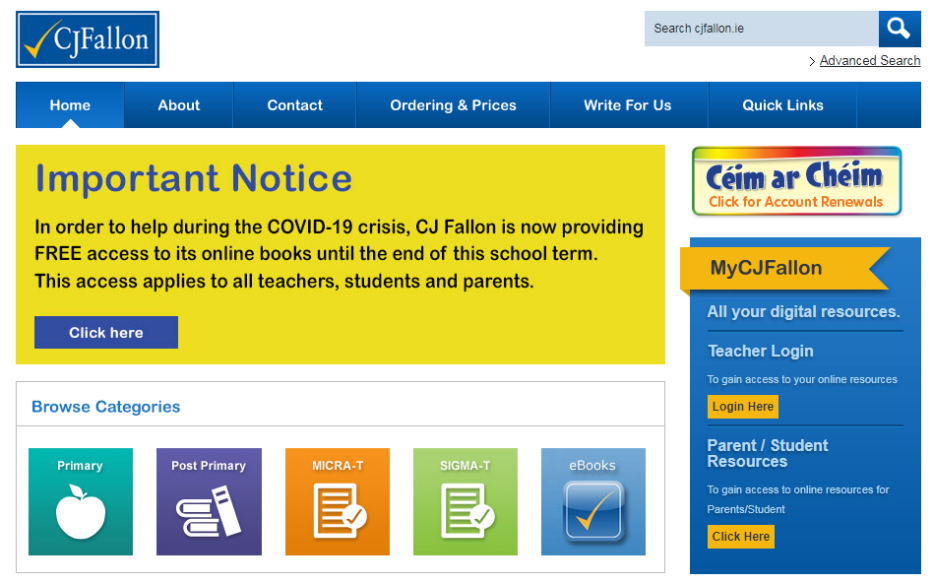 The screen below opensClick each section as followsPrimary - 2nd class -English -My read at Home -My read at home Book 2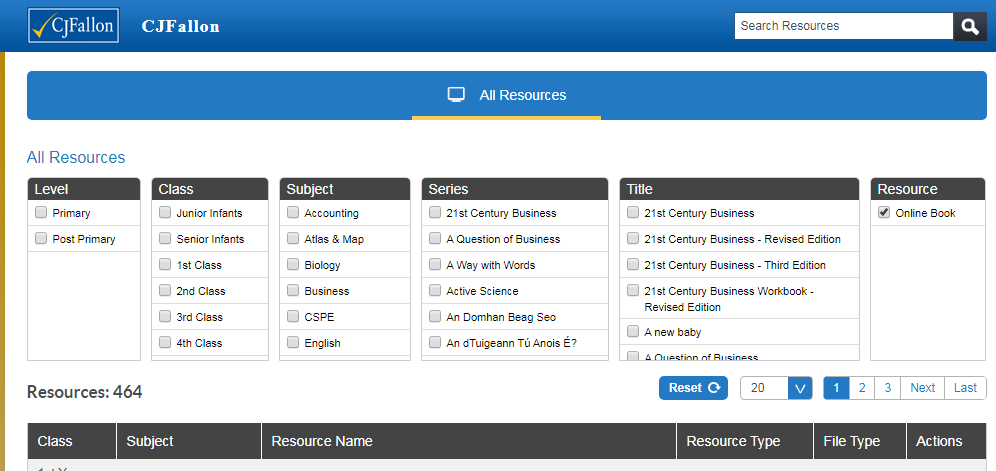 The screen below is displayedClick to open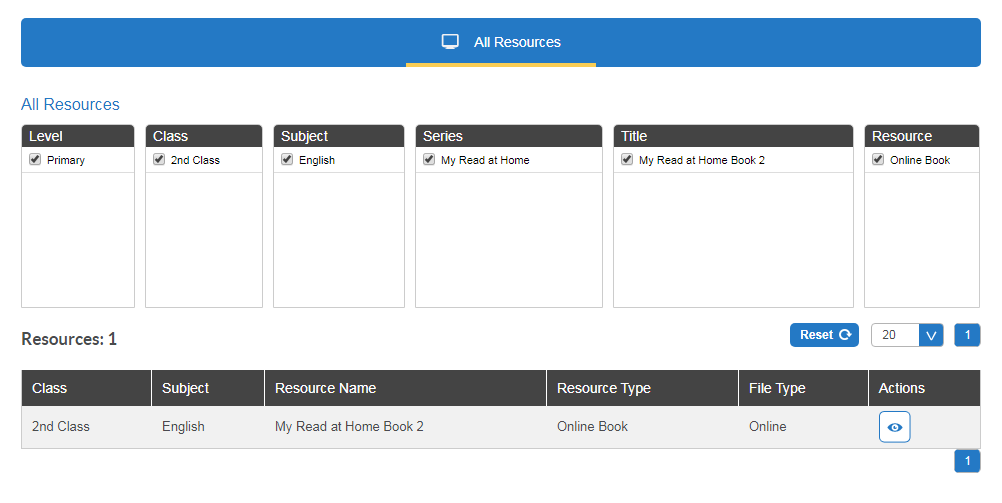 Fill in the details and this should bring you to the book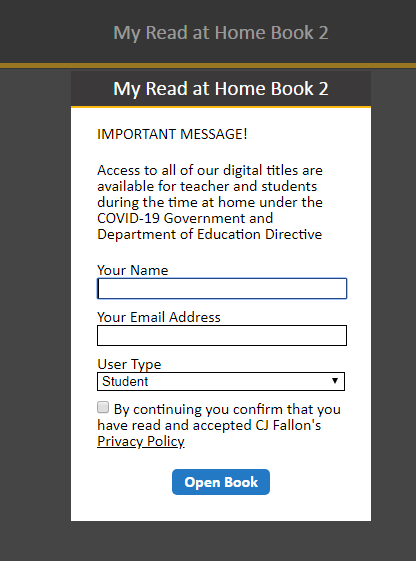 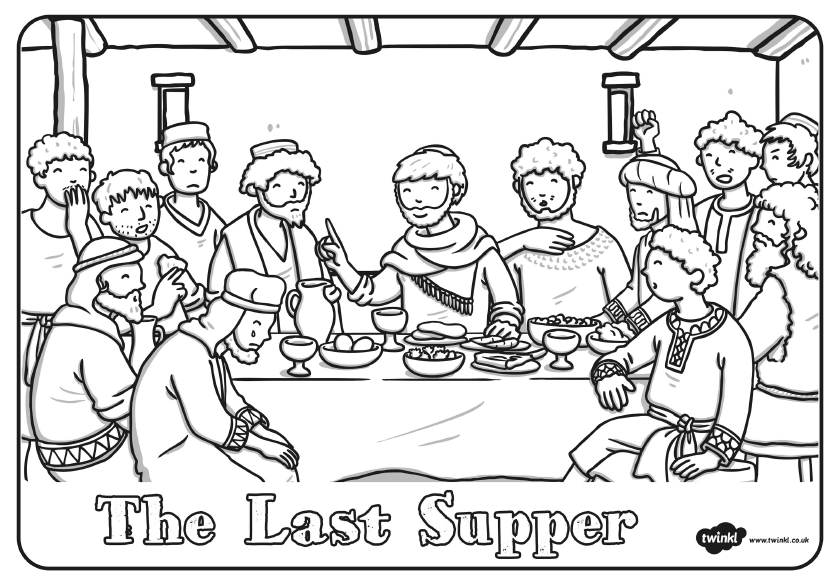 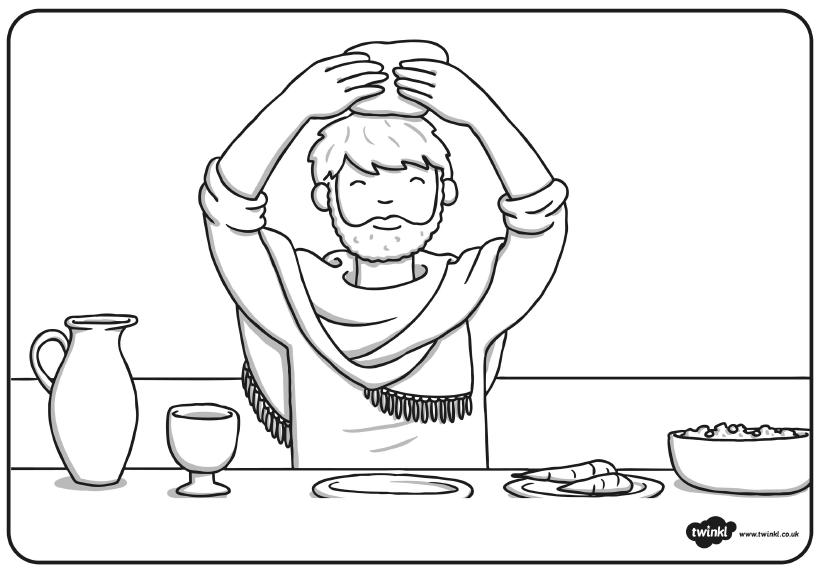 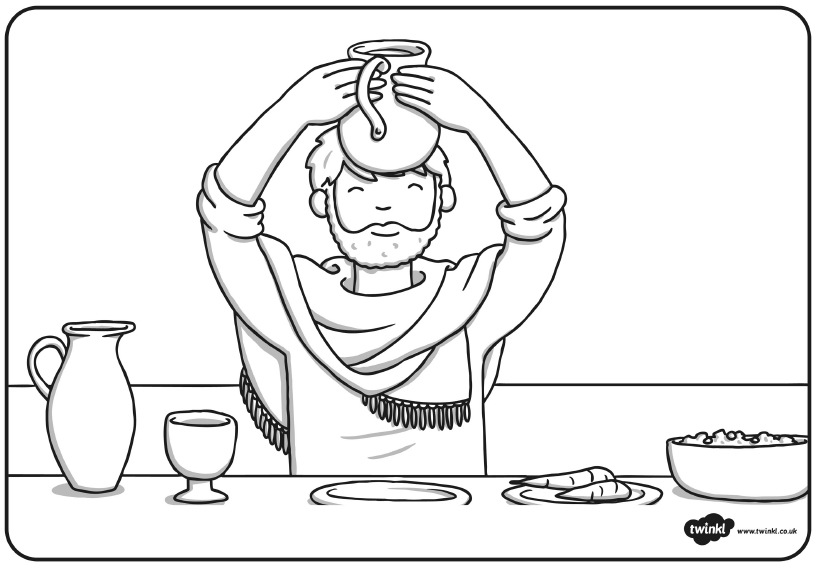 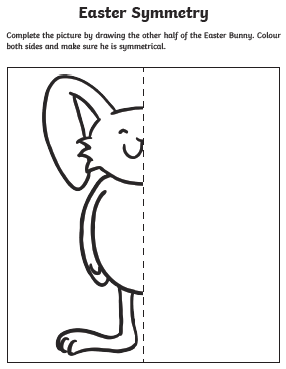 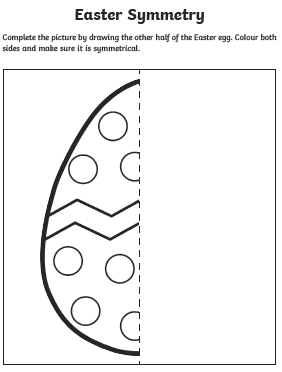 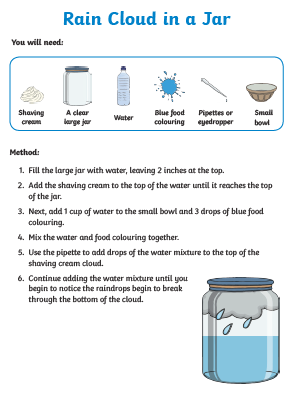 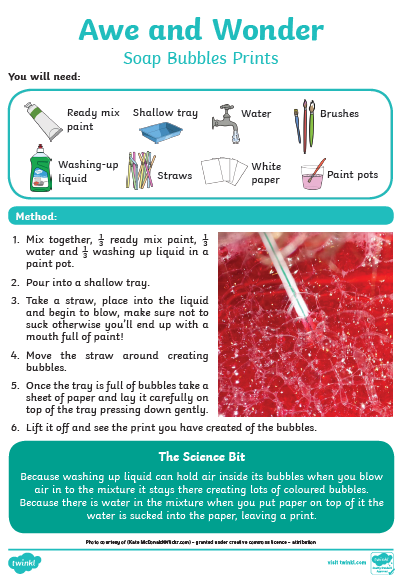 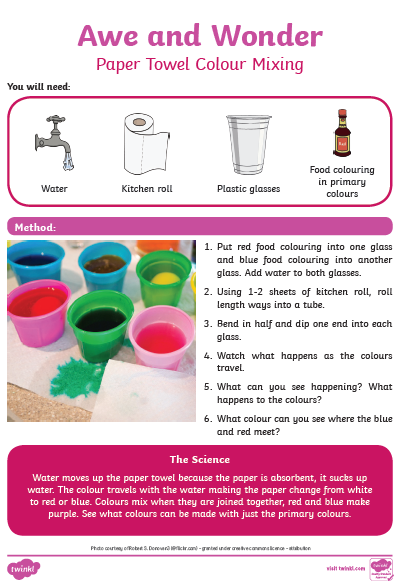 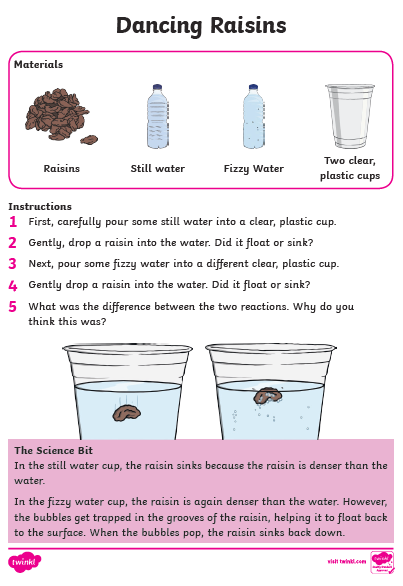 I had €1I had €1I spentchange50c20c10c10c5c2c2c1c85cI spent 85c, cross out the coins that makeup 85cI spent 85c, cross out the coins that makeup 85cI spent 85c, cross out the coins that makeup 85cI spent 85c, cross out the coins that makeup 85cI spent 85c, cross out the coins that makeup 85cI spent 85c, cross out the coins that makeup 85cI spent 85c, cross out the coins that makeup 85cI spent 85c, cross out the coins that makeup 85cI spent 85c, cross out the coins that makeup 85cI spent 85c, cross out the coins that makeup 85c50c20c10c10c5c2c2c1cCount the remaining coins, this is your change.Count the remaining coins, this is your change.Count the remaining coins, this is your change.Count the remaining coins, this is your change.Count the remaining coins, this is your change.Count the remaining coins, this is your change.Count the remaining coins, this is your change.Count the remaining coins, this is your change.Count the remaining coins, this is your change.Count the remaining coins, this is your change.Count the remaining coins, this is your change.50c20c10c10c5c2c2c1c15cI hadI spentchange50c20c10c10c5c2c2c1c35c50c20c10c10c5c2c2c1c68c50c20c10c10c5c2c2c1c49c50c20c10c10c5c2c2c1c72c50c20c10c10c5c2c2c1c66c50c20c10c10c5c2c2c1c19cI had €2I had €2I spentchange€150c20c10c10c5c2c2c1c85cI spent 85c, cross out the coins that makeup 85cI spent 85c, cross out the coins that makeup 85cI spent 85c, cross out the coins that makeup 85cI spent 85c, cross out the coins that makeup 85cI spent 85c, cross out the coins that makeup 85cI spent 85c, cross out the coins that makeup 85cI spent 85c, cross out the coins that makeup 85cI spent 85c, cross out the coins that makeup 85cI spent 85c, cross out the coins that makeup 85cI spent 85c, cross out the coins that makeup 85cI spent 85c, cross out the coins that makeup 85c€150c20c10c10c5c2c2c1cCount the remaining coins, this is your change.Count the remaining coins, this is your change.Count the remaining coins, this is your change.Count the remaining coins, this is your change.Count the remaining coins, this is your change.Count the remaining coins, this is your change.Count the remaining coins, this is your change.Count the remaining coins, this is your change.Count the remaining coins, this is your change.Count the remaining coins, this is your change.Count the remaining coins, this is your change.€150c20c10c10c5c2c2c1c€1.15I hadI spentchange€150c20c10c10c5c2c2c1c€1.12€150c20c10c10c5c2c2c1c€0.63€150c20c10c10c5c2c2c1c€0.95€150c20c10c10c5c2c2c1c€1.33€150c20c10c10c5c2c2c1c€1.67€150c20c10c10c5c2c2c1c€0.82